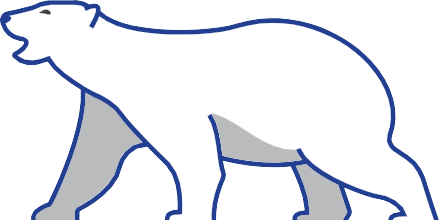 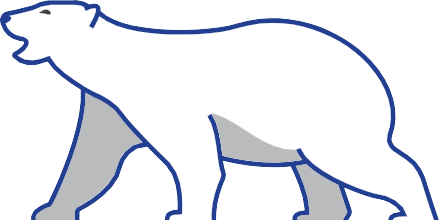 SPECIFICATIONFACADESXiWaterShield AssemblyTABLE OF CONTENTSLIMITATIONS	3PART 1 - GENERAL	4FACADESXi  WATERSHIELD ASSEMBLYCSI SECTION 07 25 00 Weather Barriers  07 27 26  Fluid-Applied Membrane Air BarriersThis specification is to assist in correctly specifying the FACADESXi WaterShield Assembly, products, and installation and should be used in conjunction with Assembly Details. The system includes Xi-WaterShield, vertical ribbons of adhesive, insulation board, reinforced polymer-modified base coat, optional primer, and acrylic finish.The specifier MUST edit these specifications to fit the needs of each specific project and the design is the responsibility of the specifier to determine if a product is applicable. These specifications cover multiple options within the System.  For assistance, contact your FacadesXi Technical Department. FACADESXi Wall systems provide these specifications, Typical Assembly details, and product data sheets for use in the design of the project.FACADESXi is not liable for any errors or omissions in design details, structure capability, attachment details, or shop drawings. See Full Disclaimer at end of the document.Although not a part of the Xterior Insulation System, flashings and sealants are elements of all exterior wall assemblies and must be designed, integrated, and installed, in conjunction with the wall cladding to create an air and water-resistant assembly and a means for drainage of incidental moisture from within the system.  All components within the assembly must be compatible with the EIF System materials. Construction Types: I-V, Fire Rated, and Non-combustible, Commercial and Residential Non-combustible and Fire Rated construction: ensure that the system chosen has been tested and is compliant with the necessary tests for these assembliesLIMITATIONS Watershield is UV Stable, however, it should not be left exposed for more than 6 months. The surface must be examined before installing any cladding and when using EIFS, if exposed for more than 30 days, the surface must be cleaned and dry. Ambient/surface temperature must remain above 40ºF (4ºC) during and until materials are dry, usually 24 hours.Select a finish coat color in relation to the overall project location in mind.  It is generally recommended to select a finish color with a light reflectance value (LRV) of 20 percent or higher due to the EPS service temperature limitation of approximately 160 degrees F (71 degrees C).For use on vertical above-grade walls only or within the allowable slope and waterproof base coats.Where snow may occur, increase the distance required between grade and the stucco and increase the slope requirement of the Foam ShapesMaintenance is Required with periodic cleaning, and/or recoating to enhance the appearance.Always follow produt data sheet information. PART 1 - GENERALSECTION INCLUDESMaterials and installation of WaterShield Assembly including Xi-WaterShield Water & Air Barrier, and accessory products.RELATED SECTIONSSection 03 30 00 Cast in Place ConcreteSection 04 20 00 Unit MasonryD.	Section 06 16 00 SheathingSection 07 27 00 Air barriersSection 07 60 00 Flashing and Sheet MetalSection 07 90 00 Joint ProtectionSection 08 40 00 Entrances, storefronts, curtain wallsSection 08 50 00 WindowsSection 09 21 16 Gypsum Board AssembliesREFERENCESASTM 	C1177	Specification for Glass Mat Gypsum for Use as SheathingE84		Test Method for Surface Burning Characteristics of Building MaterialE 96	Test Methods for Water Vapor Transmission of MaterialsE 331	Test Method for Water Penetration of Exterior Windows, Curtain Walls, and Doors by Uniform Static Air Pressure DifferenceE1233 	Standard Test Method for Structural Performance of Exterior Windows, Curtain Walls and Doors by Cyclic Air Pressure DifferentialE 2178	Test Method for Air Permeance of Building MaterialsE 2357	Standard Test Method for Determining Air Leakage of Air Barrier AssembliesE 2485	Standard Test Method for Freeze/Thaw Resistance of Exterior Insulation and Finish Systems (EIFS) and Water Resistive Barrier CoatingsE 2570	Test Method for Water-Resistive (WRB) Coatings used Under Exterior Insulation and Finish Systems (EIFS) or EIFS with DrainageAPAVoluntary Product Standard: PS 1, Structural PlywoodVoluntary Product Standard: PS 2, Performance Standard for Wood-Based Wood structural panels.NFPANFPA285 	Standard Fire Test Method for Evaluation of Fire Propagation Characteristics of Exterior 	Non-Load-Bearing Wall Assemblies Containing Combustible ComponentsNFPA 268  	Standard Test Method for Determining Ignitability of Exterior Wall Assemblies Using a   Radiant Heat Energy SourceInternational Code Council AC 212 	Acceptance Criteria for Water Restive Coatings used as water-resistive barriers over exterior sheathing SUBMITTALSSubmit under the provisions of Section [01 33 00]Product data on assembly materials, including specifications, assembly details, installation, and warranty informationShop drawings to be provided by the subcontractor.Samples: two 6-inch by 6-inch finish coat samples per designers’ requestApplicator’s certificate DESIGN CRITERIAMoisture/air controlThe exterior wall must be designed and installed to allow moisture to drain to the exterior in accordance with the International Building codes.Do not use vapor retarders on the interior side of the wall. Using vapor retarders on the exterior is the decision of the designer.Design flashing to direct water to the exterior, including above window and door heads, window, and door sills, at roof/ wall intersections, decks, Floor lines, high to low wall intersections, at the base of the wall, and where required by code and in the project details.When required design air leakage continuity transitions to other wall components, at all penetrations and wall connections.QUALITY ASSURANCEManufacturerAll system components must be manufactured by or approved by FXI.ApplicatorListed by FACADESXi Wall Systems. Licensed, insured, and engaged in the application of water resistive barriers for a minimum of 3 years and have completed 3 projects within the same scope of work. Employ mechanics who are skilled and experienced in water resistive barriers applications and knowledgeable in the FACADESXi WaterShield Assembly.Inspections: FACADESXi is not responsible for Third-Party inspections, if inspections are required, the owner must engage a third-party inspector.PERFORMANCE CRITERIA*No cracking, checking, rusting, crazing, erosion, blistering, peeling, or delamination when viewed under 5x magnification   *  AC212 – Acceptance Criteria for Water-Resistive Coatings Used as Water-Resistive Barriers over Exterior Sheathing, also referred to as ASTM E 2570DELIVERY/STORAGE/HANDLINGDeliver, store, and handle products per product data and under Section [ ]Deliver FACADESXi materials in original unopened packages with labels intact.Protect FACADESXi materials during transportation and installation to avoid physical damage.Store FACADESXi materials in a cool, dry place, out of direct sunlight, protect from freezing.PROJECT CONDITIONSAmbient and surface temperature must be above 40 degrees F during application and for 24 hours after application of FACADESXi materials.Provide supplementary heat /shading for installation, if necessary, to maintain a minimum or maximum allowable temperatures.Prevent uneven or excessive evaporation of moisture from base coat during dry, hot weather. Do not install coatings in temperatures above 100 degrees F.Protect surrounding areas and adjacent surfaces from the application of materials.COORDINATION AND SCHEDULINGA preconstruction meeting is recommended and should include the Manufacturer, the applicator, the owner, coordinating material representative, and [consultants] before the installation of the materials. Air and water seals between adjoining materials and FXI materials should be designed to maintain the continuity of the assembly.Coordinate and schedule installation of FACADESXi with related work; windows, doors, flashing, AC units, foundation waterproofing, roofing, trim, flashing, and joint sealers; to prevent water infiltration behind and the drainage of the system.Protect rough openings before installing windows, doors, and other penetrations are installed and coordinate the installation so that the water and air barrier remain continuous.Protect sheathing per industry and/or sheathing manufacturer’s instructions.Attach other small penetrations through the system per application details and provide a watertight seal.Install window/door and large penetration head flashing immediately after windows and doors are installed.Install penetrations when possible, such as ducts and pipes, and seal at the water barrier layer to create a continuous water and air barrier WARRANTYA	Provide FACADESXi Wall systems warranty under project provisions.B.	Workmanship is not included in the warranty and if required must be provided by the installer.C.	See FACADESXi Warranty Technical Document for specific warranties available.PART 2 - PRODUCTS2.1	 MANUFACTURERFACADESXi, 15262 Capital Port, San Antonio TX 78249 | 972.834.9070 /1-833-899-0787 | www.FACADESXi.com2.2	SYSTEM/MATERIALSSystem: WaterShield AssemblyMaterialsAll components of the system; including but not limited to: Water /Air barrier coating and accessories, must be supplied by FacadesXi or their authorized distributors.  WaterShield – Liquid applied air/ water barrierWaterShield Joint Mesh– Reinforcement for Watershield over joints and gapsWaterShield - SAF Self Adhered Flashing peel and stick WaterShield Flashing Tape: Primer-Free peel and stick tape designed for use with stucco and EIFS systems The polyester fabric top layer provides an excellent bonding surface for cementitious and synthetic stucco coatings.Xi-FlashFill: Gunnable or Trowelable waterproofing Sealant applied at 12 mils.Accessory MaterialsBacker Rod and Joint Sealants:  Closed-cell back rod and sealant from the acceptable sealant list.PART 3 - INSTALLATION/EXECUTION3.1	EXAMINATIONUnsatisfactory conditions shall be corrected before the installation of any FACADESXi System materials. The contractor must notify the general contractor and/or owner and /or architect of all discrepancies. Do not proceed with the water/air barrier until conditions are resolved.Verify the following:Substrate is allowable and code compliant and installed per the manufacturer or appropriate product installation instructions.Verify the deflection of the substrate does not exceed 1/240 times the span.  Surfaces must be free of mildew, dirt, efflorescent, oils, damage deterioration, or any foreign materials.Verify substrate is flat within 1/4 in (6.4 mm) in an 8 ft (2.4 m). Surfaces must be free from excessive moisture; moisture content should be recorded before installation of the water barrier materials.Substrate[½” minimum Exterior Glass mat gypsum Sheathing complying with ASTM C1177][½” minimum Exterior fiber reinforced cement sheathing complying with ASTM C1325] [½” minimum APA Exposure 1 or exterior plywood (Grade C/D or better)][½” minimum APA Exposure I OSB] [Gypsum sheathing (ASTM C79/C1396)] [Other substrates, or Painted as approved by FACADESXi]PREPARATIONFraming, Sheathing, SubstrateSheathing must be installed per the applicable manufacturer /industry standards.Wood sheathing must be gapped per the APAScrew / Nail heads must be flush with the face of the sheathing and not overdrivenFlashingAll rough openings, penetrations, balconies, and decks are flashed following the project details and in a matter to prevent water penetration.  Head, jamb, and sills of all openings must be flashed in conjunction with the water /air barrier per project details to create positive drainage.Roof Flashing and Kick out Flashing must be installed per project designAPPLICATIONMixingMix each product per the most current product datasheet.No additives are permitted to any components unless specifically approved by FXI.ApplicationCoordinate installation with all flashing, terminations, roofing, accessories, windows, other adjacent water barrier materials to provide an air/watertight assembly. Install WaterShield and WaterShield accessory products per the WaterShield Product datasheet and system details.Treat all Gaps, joints, corners, and dissimilar transitions with the appropriate Joint treatments to ensure a water and airtight assembly. After Flashings, window fins, and penetrations are installed, install Watershield transition treatment per project details to create a waterproof connection and positive drainage. Watershield Field Application:  Install per the WaterShield Product datasheet and system details.The wet mil will be approximately 10-12 wet mils. OSB/Plywood: Plywood/OSB surface may create imperfections in the WaterShield.  The WaterShield must be reapplied in any areas that are not completely covered. CMU: CMU will require more Watershield than other substrates or it may be skimmed out with Xi-Base or Xi-VersaBase.OSB and CMU: If necessary, apply 2 coats, allowing the first coat to fully dry.  It may require back rolling with a ¾” nap roller for complete coverage without pinholes. Transition between Water Resistive Barriers: When there is a transition between WaterShield and Non-FacadesXi materials, consult FacadesXi Technical Services. The adhesion between products is not always known and testing may be necessary.  Seal all penetrations at the WaterShield surface.Wherever stater track or flashing exists a layer of WaterShield Joint tape embedded in Xi- WaterShield should lap equally over the legs to create a continuous water barrier layer with positive drainageQUALITY CONTROLA.	The contractor is responsible for the proper application of the FACADESXi wall System products.B.	FacadesXi is not responsible for on-site inspections.  If inspections are required, the owner must engage a third-party inspector3.5  	CLEANINGA.	Clean under the provisions of Section [01 74 00]B.	All excess materials must be removed from the project site per the project ProvisionsC.	Clean adjacent surfaces of excess materials or debris.3.6   PROTECTIONA.	Protect installed materials under provisions of Section [01 74 00]END OF SECTIONDisclaimer prepared in good faith based on the information available at the time of publication.All information contained in this specification conforms to standard detail and product recommendations for the installation of FACADESXi products and should be used for guidance only. There may be additional information and/or equivalent means of installation that are not referenced in FACADESXi’s specifications. All FACADESXi products shall be installed per FACADESXi product datasheets and all applicable building codes and industry-standard practices.The design, engineering, and final details incorporating any FACADESXi product are the sole responsibility of the project design professional. FACADESXi is not responsible for determining the acceptability and/or applicability of any FACADESXi product for any specific project or condition. FACADESXi disclaims all liability for improper installation, workmanship, or design by a third party. EXCEPT FOR ANY EXPRESS REPRESENTATIONS AND WARRANTIES BY FACADESXi, ALL IMPLIED WARRANTIES OF ANY KIND, INCLUDING BUT NOT LIMITED TO WARRANTIES OF MERCHANTABILITY OR FITNESS FOR A PARTICULAR PURPOSE OR COMPLIANCE WITH LAWS OR GOVERNMENT RULES OR REGULATIONS APPLICABLE TO THE PROJECT, ARE HEREBY DISCLAIMED.FACADESXi’s website should always be consulted for the latest version of any details, specifications, and/or product information. Contact FACADESXi for any technical assistance.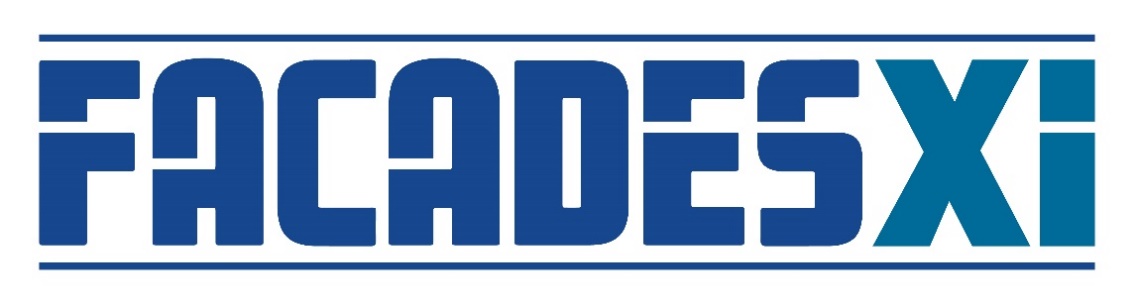 15262 Capital Port • San Antonio, TX 78249 • 1.833.899.0787 • FACADESXi.com1.1SECTION INCLUDES41.2RELATED SECTIONS41.3REFERENCES41.4SUBMITTALS51.5DESIGN CRITERIA51.6QUALITY ASSURANCE51.7PERFORMANCE CRITERIA51.8DELIVERY/STORAGE/HANDLING61.9PROJECT CONDITIONS61.10COORDINATION AND SCHEDULING61.11WARRANTY7PART2 - PRODUCTS72.1MANUFACTURER72.2SYSTEM/MATERIALS7PART3 - INSTALLATION/EXECUTION73.1EXAMINATION83.2PREPARATION83.3APPLICATION83.4QUALITY CONTROL83.5CLEANING93.6PROTECTION9TESTTESTMETHODCRITERIARESULTSRESULTSWater-resistive barrier coatings used under EIFS and All CladdingsWater-resistive barrier coatings used under EIFS and All CladdingsASTM E2570International Building CodeInternational Residential CodeMeets all performance requirementsMeets all performance requirementsAir PermeanceAir PermeanceASTM E 2178< 0.02 L/s●m²·s @ 75 Pa (((< 0.04 cfm/ft2 @ 1.57 psfPassPassAir Barrier AssemblyAir Barrier AssemblyASTM E 2357< 0.2 L/s●m2 @ 75 Pa (< 0.04 cfm/ft2 @ 1.57 psfPassPassFreeze-ThawFreeze-ThawASTM E2485 (Method B)ASTM E2570/AC 212No sign of deleterious effects after 10 cyclesPass - Tested over exterior gypsum sheathing, ASTM C1177 glass-mat sheathing, cement board, OSB, plywoodPass - Tested over exterior gypsum sheathing, ASTM C1177 glass-mat sheathing, cement board, OSB, plywoodSurface BurningSurface BurningASTM E84ASTM E2570/AC 212Flame Spread < 25Smoke Development < 450Meets Class A: Flame spread =15Smoke developed = 95Meets Class A: Flame spread =15Smoke developed = 95Tensile BondTensile BondASTM C297ASTM E2570/AC 212Minimum 103 kPa (15 psi)Pass - Tested over exterior gypsum sheathing, ASTM C1177 glass-mat sheathing, cement board, OSB, plywood, CMU; PVC and galvanized flashingPass - Tested over exterior gypsum sheathing, ASTM C1177 glass-mat sheathing, cement board, OSB, plywood, CMU; PVC and galvanized flashingWater ResistanceWater ResistanceASTM D2247ASTM E2570/AC 212No deleterious effects after a 14-day exposurePass - Tested over exterior gypsum sheathing, ASTM C1177 glass-mat sheathing, cement board, OSB, plywoodPass - Tested over exterior gypsum sheathing, ASTM C1177 glass-mat sheathing, cement board, OSB, plywoodWater Vapor TransmissionWater Vapor TransmissionASTM E96ASTM E2570/AC 212, Report ValuePermeablePermeableWeathering: UV Light Exposure, Accelerated Aging, Hydrostatic Pressure TestWeathering: UV Light Exposure, Accelerated Aging, Hydrostatic Pressure TestICC-ES AC-212AATCC 127ASTM E2570/AC 212No cracking or bond failure to the substrateNo water penetration after 21.7 in (550 mm) water for 5 hoursPassPassWater Penetration ASTM E 331ASTM E 331No water penetration after 15 minutes @ 137 Pa (2.86 psf)No water penetration after 15 minutes @ 137 Pa (2.86 psf)Pass, 6.24, etc. Water ResistanceASTM D 2247ASTM D 2247No deleterious effects after 14 days of exposureNo deleterious effects after 14 days of exposurePass